TISKOVÁ ZPRÁVA ZE DNE 20. 9. 2019/10:15 HODIN------------------------------------------------------------------------------------------------------------------------------------- Krajská zdravotní pořídila do chomutovské nemocnice nové polohovací postýlky pro novorozencePětadvaceti novými polohovacími postýlkami pro čerstvě narozená miminka disponuje Novorozenecká stanice Dětského a dorostového oddělení Krajské zdravotní, a. s. – Nemocnice Chomutov, o. z.  Lůžka pro nejmenší pacienty, umožňující komfortnější péči o miminko, pořídila společnost Krajská zdravotní, a. s., z vlastních zdrojů za částku 237 533 Kč.„Nové postýlky nahradily stávající. Lůžka jsou plastová, polohovatelná, takže nabízí nejen personálu komfortnější péči o miminko. Další výhodou jsou kolečka na spodní části postýlky umožňující pohodlnější transport novorozence například na nezbytná vyšetření,“ řekla Dana Chalupová, vrchní sestra Dětského a dorostového oddělení chomutovské nemocnice.Dětské a dorostové oddělení Krajské zdravotní, a. s. – Nemocnice Chomutov, o. z., poskytuje krátkodobou resuscitační, intenzívní a standardní diagnostickou a léčebnou péči pro novorozence, děti a dorost. Řeší akutní stavy celého spektra problematiky dětského lékařství, provázené závažným stavem nebo již hrozícím či rozvinutým selháním životních funkcí.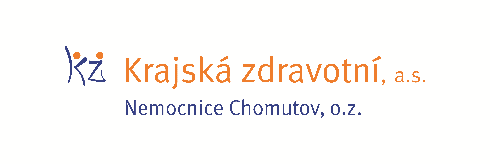 Zdroj: info@kzcr.eu